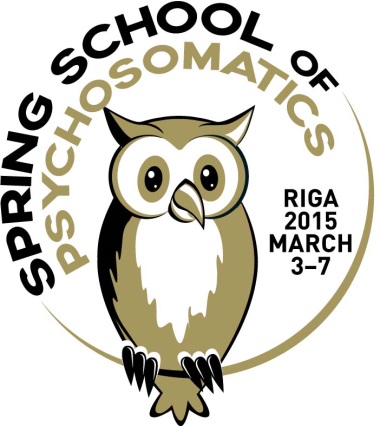 Reģistrācijas formaSPRING SCHOOL RIGA 2015Ārstu – pacientu attiecībaspsihiskās un psihosomatiskās veselības aprūpēKursi Eiropas ārstiem2015. gada 3.-7. martā, RīgāLūdzu aizpildiet DRUKĀTIEM burtiem un nosūtiet SPRING SCHOOL RIGA 2015 organizatoriem līdz 2015.gada 23.janvārim. E-pasts: springschool@psihosomatika.lvReģistrācijas maksa jāpārskaita (ārstiem - EUR 300, rezidentiem - EUR 120 un studentiem - EUR 60) līdz 2015.gada 23.janvārim uz:Nodibinājums “Sabiedrības veselības fonds”Reģ.nr.: 40008156427Banka: AS „Swedbank"Swift kods: HABALV22Konta numurs: LV15HABA055103942190Īpašas prasības ēdienkartei:Lūdzu nosūtīt šo formu uz e-pastu  springschool@psihosomatika  līdz 2015.gada 23.janvārim.Viesnīcu rezervācija:Zinātniskais (akadēmiskais) grāds:Uzvārds:Vārds:Specialitāte:Darba vieta:Adrese:Pasta kods:Pilsēta:Valsts:Tālrunis:E-pasts:ViesnīcaCenaCenaCenaCenaRezervācijaMaritim Park Hotel Riga www.maritim.lvAttālums līdz norises vietai 15 min ar tramvaju vai autobusu.Vienvietīgs35 EuroVienvietīgs35 EuroDivvietīgs40 EuroSuperior klase55 Euro vienv./60 Euro divviet.Rezervācijas pieprasījumus lūdzu sūtīt pa tiešo uz viesnīcu norādot kodu “SPRING SCHOOL”, vārdu, uzvārdu un ierašanās/izrakstīšanās datumus. Līdz 31.12.2014 lūdzu sūtiet uz reservations@maritim.lv ,no 1.01.2015 reservations@bellevue.lvĪpašā cena spēkā līdz 13.02.2015NB Hotel www.nb.lvAttālums līdz norises vietai 3-5 min ar kājām.Divvietīgs (lietošanai 1 personai)30 EuroDivvietīgs (lietošanai 1 personai)30 EuroDivvietīgs (lietošanai 1 personai)30 EuroDivvietīgs38 EuroNosūtiet rezervācijas pieprasījumu hotel@psihosomatika.lvPārskaitiet kopējo summu par viesnīcu uzNodibinājums “Sabiedrības veselības fonds”Reg.nr: 40008156427Banka: AS „Swedbank"Swift kods: HABALV22Konta numurs: LV15HABA055103942190Īpašā cena spēkā līdz 30.01.2015Hotel TIAwww.tia.lvAttālums līdz norises vietai 30 min ar trolejbusu.Vienvietīgs29 EuroDivvietīgs(ar divām atsevišķām gultām)33 EuroDivvietīgs(ar divām atsevišķām gultām)33 EuroDivvietīgs33 EuroRezervācijas pieprasījumus lūdzu sūtīt pa tiešo uz viesnīcu norādot kodu “SPRING SCHOOL”, vārdu, uzvārdu un ierašanās/izrakstīšanās datumus.e-pasts: tia@tia.lv vai tālrunis +371 67333918Īpašā cena spēkā līdz 30.01.2015